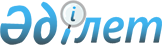 Об утверждении поправочных коэффициентов к базовым ставкам платы за земельные участки по Абайскому району
					
			Утративший силу
			
			
		
					Решение Абайского районного маслихата Восточно-Казахстанской области от 7 марта 2013 года № 11/6-V. Зарегистрировано Департаментом юстиции Восточно-Казахстанской области 4 апреля 2013 года № 2926. Утратило силу решением Абайского районного маслихата Восточно-Казахстанской области от 15 июля 2020 года № 50/6-VI
      Сноска. Утратило силу решением Абайского районного маслихата Восточно-Казахстанской области от 15.07.2020 № 50/6-VI (вводится в действие по истечении десяти календарных дней после дня его первого официального опубликования).

      Примечание РЦПИ.

      В тексте документа сохранена пунктуация и орфография оригинала.
      В соответствии с пунктом 2 статьи 8, пунктом 1 статьи 11 Земельного кодекса Республики Казахстан от 20 июня 2003 года, подпунктом 15) пункта 1 статьи 6 Закона Республики Казахстан от 23 января 2001 года "О местном государственном управлении и самоуправлении в Республике Казахстан" Абайский районный маслихат РЕШИЛ:
      1. Утвердить проект (схема) зонирования земель Абайского района согласно приложению 1.
      2. Утвердить поправочные коэффициенты к базовым ставкам платы за земельные участки по населенным пунктам Абайского района согласно приложению 2.
      3. Признать утратившим силу решение от 29 апреля 2004 года № 8-11 "Об утверждении поправочных коэффициентов к базовым ставкам платы на земельные участки на земли населенных пунктов" (зарегистрировано в Реестре государственной регистрации нормативных правовых актов 15 июня 2004 года № 1843, опубликовано в газете "Абай ауылы" 1-15 июля 2004 года № 12).
      4. Настоящее решение вводится в действие по истечении десяти календарных дней после дня его первого официального опубликования. Проект (схема) зонирования земель Абайского района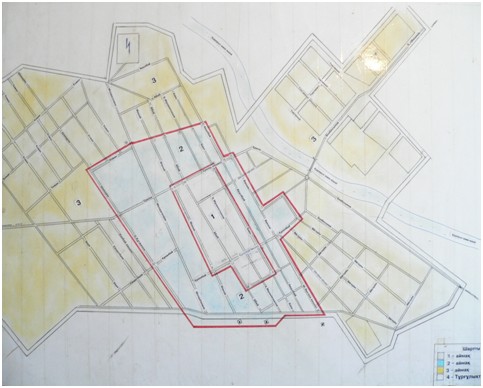  Поправочные коэффициенты к базовым ставкам платы
за земельные участки по населенным пунктам Абайского района
					© 2012. РГП на ПХВ «Институт законодательства и правовой информации Республики Казахстан» Министерства юстиции Республики Казахстан
				
Председатель сессии
К. Нугымаров
Секретарь Абайского
районного маслихата
Т. АмангазыПриложение 1 к решению 
Абайского районного маслихата
от 7 марта 2013 года № 11/6-VПриложение 2 к решению 
Абайского районного маслихата
от 7 марта 2013 года № 11/6-V
№ зоны
Наименование населенных пунктов
Кадастровые номера
Поправочные коэффициенты к базовым ставкам платы за земельные участки
1
Карауыл
05-236-001
2,0
2
Карауыл
05-236-002
1,5
3
Карауыл
05-236-002
1,0
3
Кенгирбай-Би
05-236-011
1,0
3
Кокбай
05-236-013
1,0
3
Кундызды
05-236-017
1,0
3
Архат
05-236-015
1,0
3
Каскабулак
05-236-005
1,0
3
Саржал
05-236-003
1,0
3
Токтамыс
05-236-007
1,0
3
Медеу
05-236-009
1,0